Will the shot hurt? Will it make me sick? What about the side effects?After COVID-19 vaccination, you might have some side effects. These are normal signs that your body is building protection.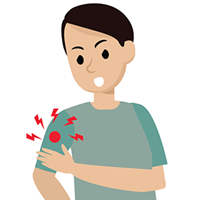 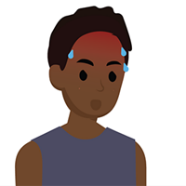 Side effects can affect your ability to do daily activities, but they should go away in a few days.Tips to Relieve Side EffectsTalk to your doctor about taking over-the-counter medicine for any pain and discomfort you may experience after getting vaccinated. Apply a clean, cool, wet washcloth over the area you got the shot.Use or exercise your arm.Drink plenty of fluids and dress lightly.Is it safe for me to get a COVID-19 vaccine if I would like to have a baby one day? Yes. If you are trying to become pregnant now or want to get pregnant in the future, you may get a COVID-19 vaccine when one is available to you.There is currently no evidence that COVID-19 vaccination causes any problems with pregnancy, including the development of the placenta. In addition, there is no evidence that fertility problems are a side effect of any vaccine, including COVID-19 vaccines.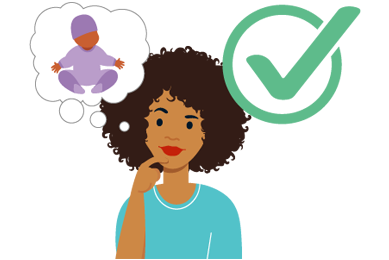 How can I get vaccinated?COVID-19 Vaccination Locations in AndersonRite Aid www.riteaid.com3095 McMurry Dr, Anderson, CA 96007Safewaywww.safeway.com2601 Balls Ferry Rd, Anderson, CA 96007Walmartwww.walmart.com5000 Rhonda Rd, Anderson, CA 96007CVSwww.cvs.com2975 East St, Anderson, CA 96007AndersonRX530-378-55662940 East St, Anderson, CA 96007Shasta Community Health Center      myturn.ca.gov, 833-422-42552965 East St, Anderson, CA 96007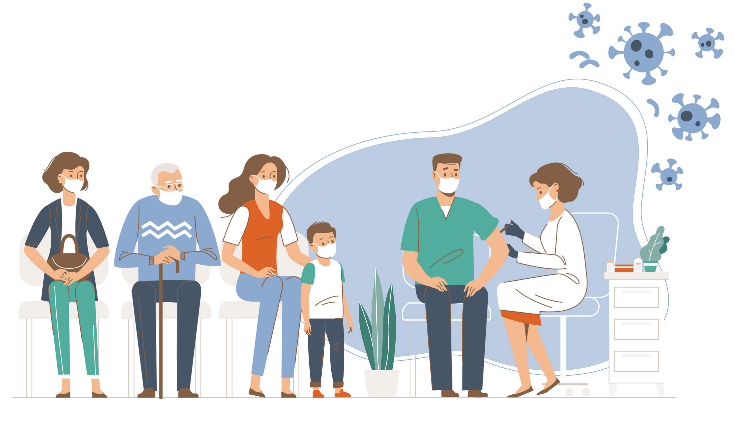 Walk-in appointments available at most of the above locations.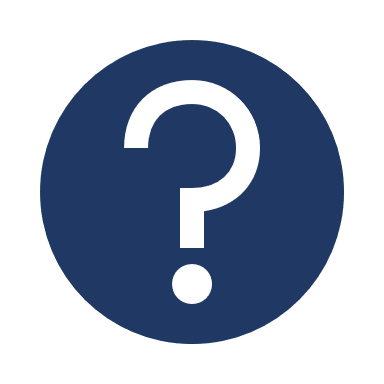 Questions?530-245-78901-833-422-4255Learn more at www.ShastaReady.orgCOVID-19 Vaccine Information & FAQs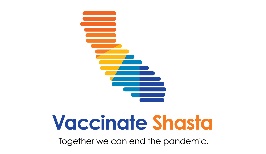 Help stop the pandemic by getting a COVID-19 vaccine. It’s okay to have questions. Everyone deserves answers.Safe. Effective. Free.The COVID-19 vaccines are safe, effective and 100% free for everyone 12 and up in California’s 58 counties.Why get vaccinated?Do it for yourself, your family and your community. When you’re vaccinated against COVID-19, you protect yourself from a deadly disease. Vaccinate to stop the spread to your friends, your family, your elders, and the people who work hard to keep our communities safe and open.¿Habla español?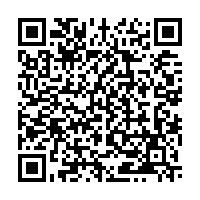 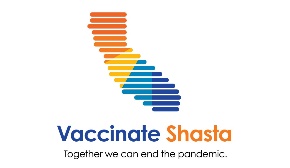 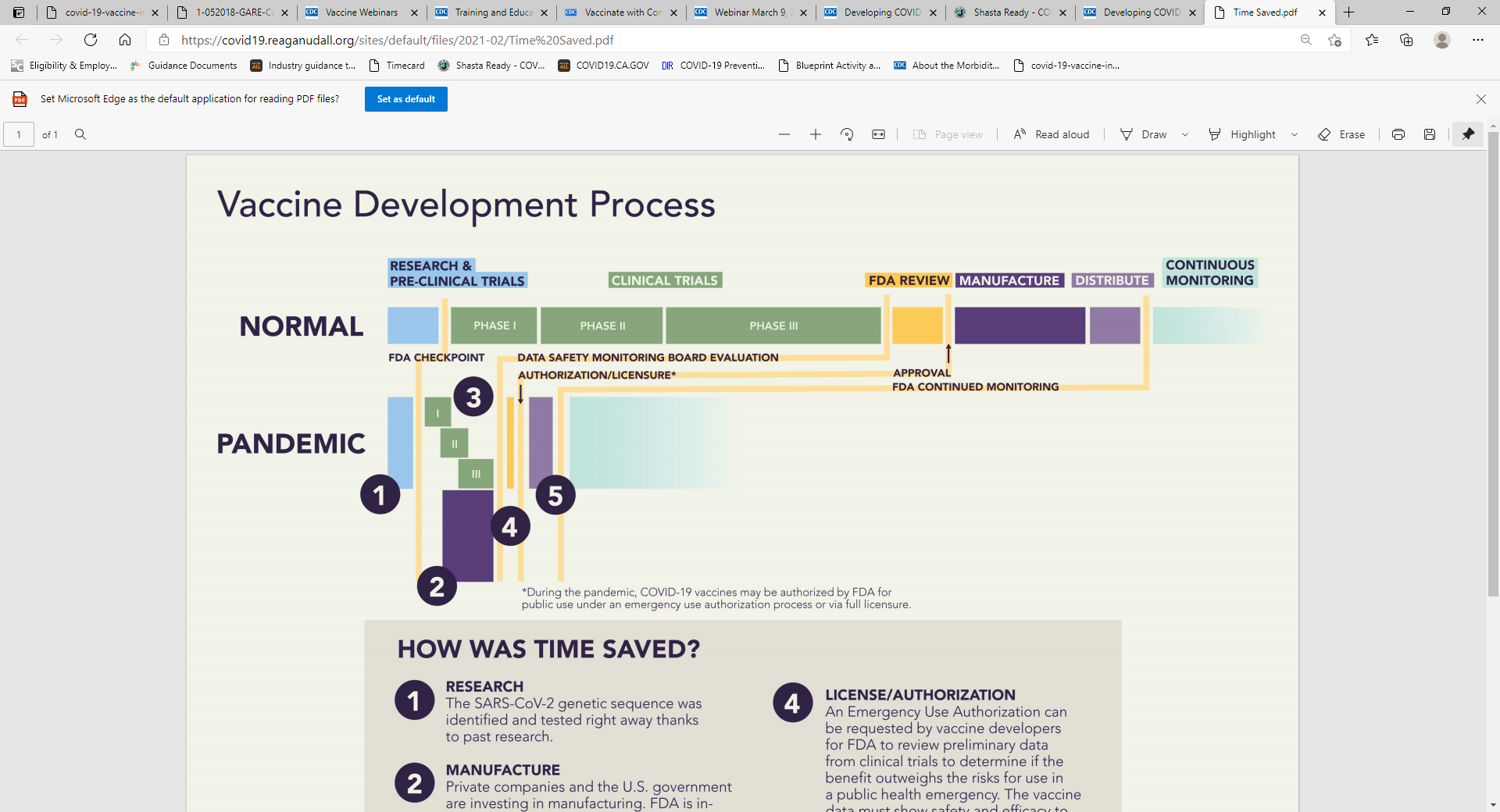 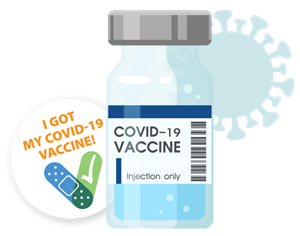 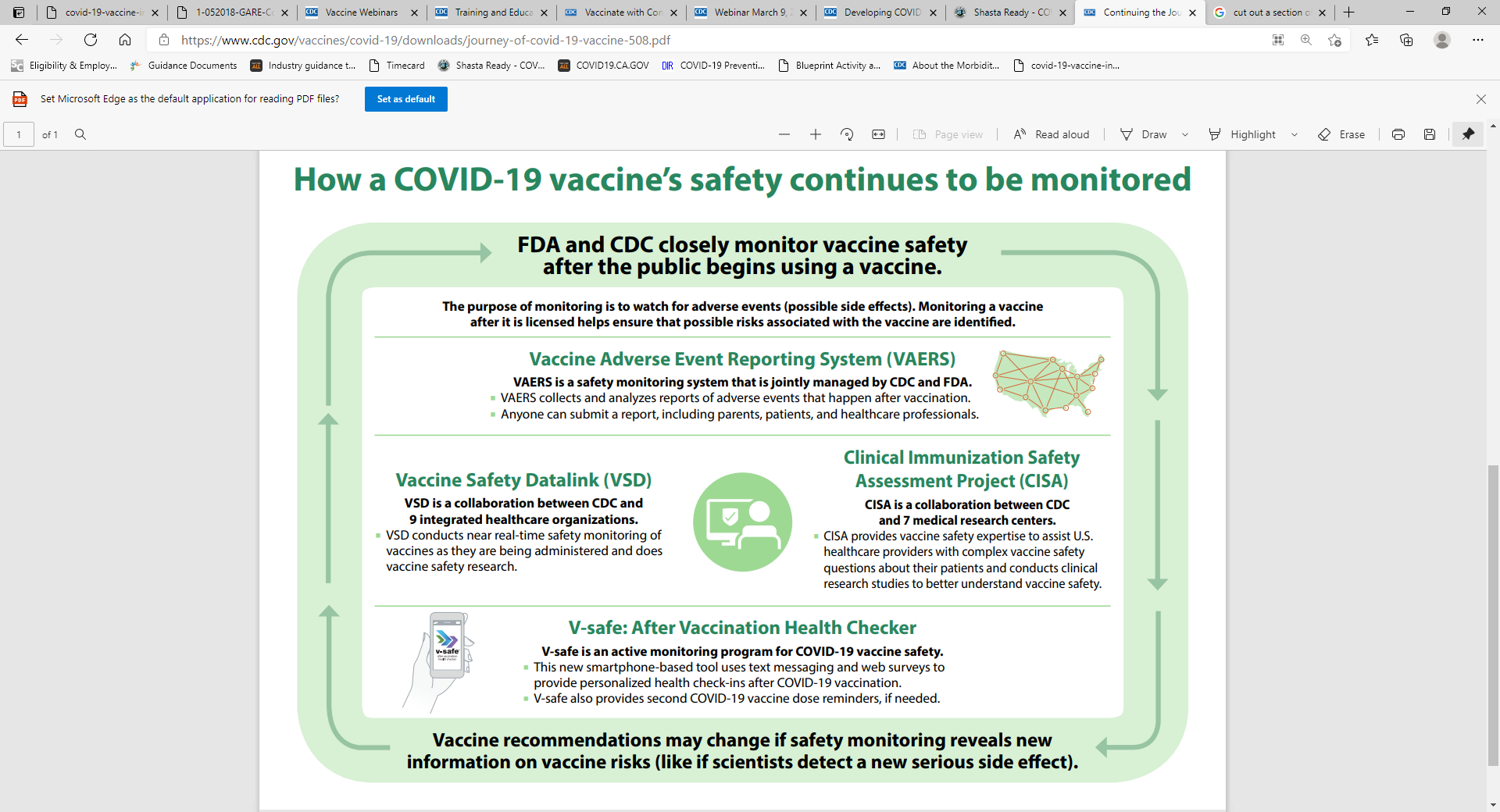 